NOTICE: this is the author’s version of a work that was accepted for publication in Appetite. Changes resulting from the publishing process, such as peer review, editing, corrections, structural formatting, and other quality control mechanisms may not be reflected in this document. Changes may have been made to this work since it was submitted for publication. A definitive version was subsequently published in Appetite, 69: 54-63.Different subtypes of impulsivity differentiate uncontrolled eating and dietary restraint.Margaret A Leitch1, Michael J Morgan1,2 and Martin R Yeomans11. School of Psychology, University of Sussex, Brighton, BN1 9QH, UK2. Norwegian Center for Addiction Research, University of Oslo, Oslo, NorwayShort title:  Impulsivity and eatingAddress all correspondence to:Professor Martin R YeomansSchool of PsychologyUniversity of SussexBrighton, UKBN1 9QHTel: +44-1273-678617Fax: +44-1273-678058E-Mail: martin@sussex.ac.uk ABSTRACTThe current study explored the relationship between three subtypes of impulsivity (Reflection Impulsivity, Impulsive Choice, and Impulsive Action) and measures of uncontrolled eating (TFEQ-D) and restraint (TFEQ-R). Eighty women classified as scoring higher or lower on TFEQ-D and TFEQ-R completed the Matching Familiar Figures Test (MFFT20), Delay Discounting Task (DDT), a Go No Go task, Balloon Analogue Risk Task (BART), and the Barrett Impulsivity Scale-11 (BIS-11).  To test whether these relationships were affected by enforced controls over eating, half of the participants fasted the night before and ate breakfast in the laboratory before testing and half had no such control.  Women scoring higher on the TFEQ-D were significantly more impulsive on the MFFT20 and BIS-11 overall but not on DDT, Go No Go or BART.  Women scoring higher on TFEQ-R were significantly less impulsive on the Go No Go task but did not differ on other measures.  The eating manipulation modulated responses on the BART and BIS-11 non-planning scale depending on TFEQ-D classification.  These results confirm recent data that high scores on TFEQ-D are related to impulsivity, but imply this relates more to Reflection Impulsivity rather than Impulsive Choice or Action.  In contrast restrained eating was associated with better inhibitory control.  Taken together, these results suggest that subtypes of impulsivity further differentiate uncontrolled eating and restraint, and suggest that a poor ability to reflect on decisions may underlie some aspects of overeating.. INTRODUCTIONIndividual differences in response to foods and food cues are recognised as important components of over-eating associated with weight gain and consequent obesity (reviewed by Berthoud, 2011; Epstein et al., 2010).  One measure of individual differences in eating behaviour that has been widely discussed as a potential predictor of future weight gain is the Disinhibition scale from the Three Factor Eating Questionnaire (TFEQ-D: Stunkard & Messick, 1985).  High scores on TFEQ-D subscale have been shown to correlate positively with body-mass index (BMI: Gallant et al., 2010; Williamson et al., 2006) and it has been suggested that high TFEQ-D scores are representative of a trait vulnerability to opportunistic eating in an obesogenic environment (Bryant et al., 2008; Chambers & Yeomans, 2011), leading some researchers to refer to this as “trait disinhibition”(Lattimore et al., 2011).  The key focus is now on identifying what specific individual characteristics underlie high scores on TFEQ-D.  One idea is that women with higher scores on the TFEQ-D do so partly because of an underlying impulsive phenotype (Bryant et al., 2010; Yeomans et al., 2008).  Thus scores on the TFEQ-D correlate positively with measures of impulsiveness (Lattimore et al., 2011; van Strien, 1997) and on some behavioural measures of impulsivity (Houben, 2011; Nederkoorn et al., 2009; Yeomans et al., 2008).  Various measures of both trait impulsivity (i.e. self-reported longer term impulsive behaviour) and impulsive responding (impulsive behaviour in acute behavioural tests) have been shown to have a positive relationship with body-size (Batterink, 2010; Daruna, 1993; van den Berg L, 2011; Weller et al., 2008), binge eating (Carr, 2011; Carrard et al., 2012; Cassin & von Ranson, 2005; Krug et al., 2011; Waxman, 2009), bulimia nervosa (Engel et al., 2005; Kemps & Wilsdon, 2010; Wiederman & Pryor, 1996) and measures of food reinforcement (Epstein et al., 2012; Epstein et al., 2010).  However, impulsivity refers to a cluster of inter-related personal attributes, and further research is needed in order to gain greater insight into which of these attributes is most associated with different aspects of disordered eating.  There has been significant progress in achieving this for trait measures of impulsivity.  Factor-analysis of responses on self report impulsivity measures suggest four different factors: negative urgency, lack of planning, lack of perseverance and sensation seeking (Whiteside & Lynam, 2001).  The value of recognising the role of impulsivity subtypes is clear: meta-analysis of the relationship between impulsivity in general and bulimia nervosa only found a small effect (Stice, 2002), however subsequent meta-analysis of the relationship between the four trait impulsivity factors and bulimia nervosa found that negative urgency was strongly related to bulimia (Fischer et al., 2008).  These findings suggest a similar approach based on behavioural measures of impulsivity is needed.  In terms of behavioural responses, impulsivity has been suggested to comprise of three distinct manifestations of psychological dysfunction (Dalley et al., 2011).  The tendency to accept small or immediate rewards in place of larger future outcomes (Impulsive Choice) is often interpreted as a measure of reward sensitivity (Evenden, 1999).  In contrast, ‘Impulsive Action’ reflects the failure to inhibit an inappropriate response to prepotent stimuli (Evenden, 1999).  Reflection Impulsivity relates to the failure to gather needed information and evaluate it prior to making a decision (Kagan, 1966).  Given the success of studies examining relationships between trait impulsivity and aspects of eating (Fischer et al., 2008), the primary aim of the present study was the extent to which a similar dissociation might be evident with behavioural measures of impulsivity, particularly on a measure of eating which is related to risk of weight gain, the TFEQ-D measure.To date no study has examined simultaneously all three behavioural components of impulsivity in the same study, although all three types have been studied independently.  Thus, one study has reported higher Reflection Impulsivity on the Matching Familiar Figures Task (MFFT20) in overweight relative to normal weight children (Braet et al., 2007), and more Impulsive Choice on the Delay Discounting Task (DDT) has been reported both for obese relative to normal weight women (Kishinevsky et al., 2011; Weller et al., 2008) and critically, in relation to the present study high versus low scores on TFEQ-D (Yeomans et al., 2008).  Likewise, Impulsive Action as measured by the Go No Go task has been shown to be related to overeating (Guerrieri et al., 2012; Houben, 2011).  Thus, all three aspects of behavioural impulsivity appear to have some relationship with over-eating, but the absence of any study which included measures of all three components does not allow any inference on which aspect is most important.  Analysis of trait impulsivity has identified some aspects that are not obviously captured by the core three components of behavioural impulsivity explored here, most notably sensation-seeking and risk-taking (Fischer et al., 2008; Mobbs et al., 2010).  There is some debate as to whether risk taking is an impulsive behaviour (Zuckerman & Kuhlman, 2000), or an element of sensation seeking, and risk taking may be better described as a condition that combines sensation seeking with reward driven motivation.  We therefore also included the Balloon Analogue Risk Task (Lejuez et al., 2002), which has been used to investigate risk taking in a variety of contexts with addictive and sensation seeking behaviours (Crowley et al., 2004; Hopko et al., 2006; Lejuez et al., 2003b).Finally, in order to contrast behavioural measures with trait responses, participants also completed the Barratt Impulsiveness Scale BIS-11 (Patton et al., 1995), which has previously been related to binge-eating and overweight: women with active symptoms of Bulimia Nervosa score higher on BIS-11 than do healthy controls (Bruce et al., 2005), as do overweight women who binge eat in contrast to those who do not (Arias et al., 2006) and most recently Lattimore (2011) found a positive relationship between scores on the BIS and TFEQ- Uncontrolled and Emotional Eating subscales from the shortened version of the TFEQ.  High scores on the motoric subscale of the BIS-11 have been reported in bulimic populations compared to lean or restricting type anorectics (Steiger & Bruce, 2007), and high motoric impulsivity has been reported in women with high TFEQ-D scores (Lyke & Spinella, 2004).The present study sought to address these prior limitations. First, we include measures of all three forms of behavioural impulsivity (Impulsive Choice, Impulsive Action, Reflection Impulsivity).  Second, we include a behavioural measure of risk taking along with a self-report measure to be consistent with the trait impulsivity literature.  Third, to avoid interpretational issue inherent in using individuals who are overweight or have an eating disorder, the present study used a younger normal-weight population (BMI< 25), using both the TFEQ-D and the TFEQ restraint scale (TFEQ-R) to characterise eating in line with recent studies in our laboratory (Chambers & Yeomans, 2011; Haynes et al., 2003; Yeomans & Coughlan, 2009; Yeomans et al., 2004) and elsewhere (de Lauzon et al., 2004; Gallant et al., 2010).  The study included measures of restrained eating since some studies in the literature have reported higher levels of impulsivity in women characterized by high levels of dietary restraint (Guerrieri et al., 2008; Guerrieri et al., 2009; Guerrieri et al., 2007; Jansen et al., 2009; Nederkoorn et al., 2004).  Fourth, we examined the impact of motivational state by manipulating time since last eating occasion.  The present study tested women in two conditions: either with requirements to control their eating prior to test (Controlled eating condition) or with no such requirements (Unrestricted eating condition).In regard to the relationship between impulsivity and TFEQ-D, two different outcomes were anticipated.  Firstly, high scores on TFEQ-D might arise from a heightened response to rewards, consistent with this group showing greater sensitivity to palatability (Yeomans et al., 2004).  If so, we predicted that high TFEQ-D scores would be most strongly associated with greater Impulsive Choice, in line with findings of a positive correlation between TFEQ-D and performance on the DDT (Yeomans et al., 2008).  As the BART measure has also been suggested to relate to reward sensitivity (Bornovalova et al., 2009), high TFEQ-D might also be associated with greater risk taking on the BART task.  A second possibility, also supported by the literature (Guerrieri et al., 2012; Houben, 2011; Nederkoorn et al., 2004), was that a lack of impulsive inhibitory control (i.e. Impulsive Action) marks a general tendency for overeating, suggesting that performance on the Go No Go may relate to TFEQ-D scores.  This suggestion is consistent with the negative correlation between response inhibition and BMI (Elias et al., 2003; Gunstad et al., 2007; Waldstein & Katzel, 2006), and slower latencies on Stop Signal tasks in restrained women (Nederkoorn et al., 2004) and obese children (Nederkoorn et al., 2012).  The report of higher impulsive behaviour on the MFFT20 in overweight children (Braet et al., 2007) could suggest high TFEQ-D would also be associated with higher scores on the MFFT20 measure.  METHODParticipants.Since the focus of this experiment was to contrast impulsivity between normal weight women with higher or lower scores on the TFEQ-D scale, we only tested women with BMI between 18 and 25 kg/m2, and TFEQ-D scores greater than nine or less than six.  However, since previous work has both suggested that impulsivity may be related to restrained eating (Nederkoorn et al., 2004) it was also important to control for restraint, we also classified women according to restraint resulting in four groups of participants.  The TFEQ-D cut-offs used in the present study represented the upper and lower tertiales on this scale from a database of scores for 690 women from the same study population in order to ensure a clear difference in TFEQ-D between groups.  A similar approach for TFEQ-R would have been ideal, but in practice the numbers of potential participants in the less common combinations of TFEQ-D and TFEQ-R (lower on disinhibition and higher restraint, LDHR: higher disinhibition, lower restraint, HDLR) would have made it impossible to recruit sufficient numbers.  Therefore, we identified the median TFEQ-R score, seven, from the 690 women on the database, and pre-classified participants scoring seven or less on TFEQ-R as lower Restrained, and eight or more as higher Restrained. Eighty normal weight female students were recruited, 20 in each of four TFEQ groups (High disinhibition, High restraint HDHR: LDHR: HDLR: Low disinhibition, Low restraint LDLR).  Ten women from each of these four groups were assigned randomly to the Controlled or Unrestricted eating conditions.  Sample size was estimated from power analysis of our previous dataset of DDT scores, applying the same TFEQ-D cut-offs, which with power of 0.8 indicated a sample of 58 women would be needed to replicate the group difference in DDT performance.  Women classified as higher or lower in restraint did not differ significantly on TFEQ-D, and conversely TFEQ-R scores did not differ significantly between women classified as higher or lower on TFEQ-D.  There were no significant group differences in BMI or age (Table 1).  Random assignment of women to the Controlled or Unrestricted eating conditions did not result in spurious group differences in TFEQ-D, TFEQ-R, BMI or age. Initial contact with potential candidates was by email to women on a database of potential volunteers who met the TFEQ criteria.  Potential participants were informed that the study involved a short cognitive task followed by completion of some questionnaire measures.  All participants gave their written informed consent, which varied depending on experimental condition, were paid a small sum of money on completion of the study, and were fully debriefed at the end of testing.  The study protocol conformed to British Psychological Society guidelines for ethical human research, and the University of Sussex Ethics committee approved the study protocol.Controlled breakfast and eating test.Participants in the Controlled eating condition were required to fast form 2300h on the previous evening, and to report to the laboratory where they were served a standard breakfast of cereal (60 g Crunchy Nut Cornflakes Kellogg’s brand), 200 g orange juice (Sainsbury’s plc UK) and 160 g of milk, totalling 400.4 kcal total.  They then returned for testing 3 hours later having been instructed not to eat or drink (accept water) in the meantime.  To enhance the impression that intake was tightly controlled, they were required to provide a sample of saliva under the ruse that this would be tested to ensure compliance (although in practice no analyses were made).Self Report Measures for Eating Behaviour and Impulsivity The Three Factor Eating Questionnaire (TFEQ)The TFEQ (Stunkard & Messick, 1985) is a widely used questionnaire measure of eating and dieting behaviours with three subscales of eating: Restrained Eating (to measure cognitive efforts to eat less), Disinhibited Eating (to measure the tendency to overeat), and Hunger.  The TFEQ was chosen since scores on TFEQ-D have been shown to be related to overweight and obesity in women (Bellisle, 2009; Bellisle, et al., 2004; Bryant, et al., 2008) as well as impulsivity, as well as a variety of behavioural measures associated with overeating (reviewed by Bryant et al., 2008).  Although two shorter versions of the TFEQ have since been developed, and scores on one of these has been reported to correlate with impulsivity (Lattimore et al., 2011), here we used the original 51-item version as this is still the most widely used measure, so making any findings easier to relate to the broader eating literature.The Barrett Impulsivity Scale-11 The Barratt Impulsiveness Scale (BIS-11) is a 30-item self report psychometric measure of trait impulsivity, comprised of three subscales (Motoric, Attentional and Non planning subscales), and its high test retest reliability and internal consistency have contributed to making it one of the most widely used measures of self reported impulsivity (Patton et al., 1995; Spinella, 2007).  The BIS-11 has been used to contrast trait impulsivity between forensic (Haden & Shiva, 2008; Patton et al., 1995) , clinical (Lewis et al., 2009), and eating disordered (Boisseau et al., 2012) groups.  The BIS-11 measure was chosen for use here because of its robust factor structure in which three distinct subtypes of impulsivity can be measured: Motoric, Non planning, and Attentional subtypes of impulsivity are measured in addition to a total score (BIS-11 total) which is a combination of all three subscale scores. Motoric impulsivity relates to a tendency to act on the spur of the moment without thinking. Respondents with high levels of this characteristic will have high scores on items such as ‘I find it hard to sit still for long periods of time,’. Impulsive non-planning relates to a person’s inability to plan for the future as well as present orientation; items with statements like ‘I plan tasks carefully,’ address this construct. Finally, attentional impulsivity relates to a person’s inability to focus on the task at hand, ‘I have racing thoughts’.Impulsivity Performance TasksThe Matching Familiar Figures Task (MFFT20).The Matching Familiar Figures Test (Kagan et al., 1978) is a standard cognitive behavioural measure of impulsivity, which measures the cognitive process involved in “reflecting the accuracy of available hypothesis” (Kagan & Messer, 1975 p. 224, as cited by Salkind (1980).  Participants were required to match a target picture with the identical image in an array of six highly similar pictures, presented on screen, with response accuracy and the time to make the selection (latency) recorded automatically.  Reflection Impulsivity is assessed along two dimensions: the time taken to make the first response (correct or incorrect) and the accuracy of the first selected picture.  Those who respond too quickly by making an inaccurate selection, repeatedly, are deemed to be impulsive. The version used here was developed by (Salkind, 1980) and had 20 test stimuli, and studies confirm both the ecological validity (Buela-Casal, 2000; Miyakawa, 2001) and discriminative ability of the modified task (Loper & Hallahan, 1980).   Reflection Impulsivity was assessed using the i-score devised by Salkind and Wright (1977), which is calculated as the standard score of MFFT20 errors minus the standard score of MFFT20 latency (ZE – ZL).  Participants were given two practice trials before the actual test began. Delay Discounting Task (DDT).The DDT used in this study was the same as that in our recent study (Yeomans et al., 2008), and was designed to measure the “subjective” value of a ‘standard’ £10 reward at six different delays (0, 7, 30 90, 180 and 365 days) relative to an ‘alternative’ variable immediate reward.  Participants were presented with paired choices between an immediate variable amount of money (£0.01, £0.25, £0.50, £1.00, £1.50, £2.00, £2.50, £3.00, £3.50, £4.00, £4.50, £5.00, £5.50, £6.00, £6.50, £7.00, 7.50, £8.00, £8.50, £9.00, £9.50, £10.00, or 10.50) and a fixed £10 amount after different delay intervals (0, 7, 30, 90, 180, and 365 days).  Combining the standard £10 at six different delays with the 23 alternative immediate rewards, the task comprised 138 choices (e.g. £5.00 now versus £10 in 90 days) presented in a random order.  The choices were presented on a computer screen as two coloured boxes, and participants indicated which of the two items they preferred by pressing one of two coloured keys on a button box.  The programme was run using Psyscope 1.2 running on a Macintosh G3 computer. Responses on the DDT were used to generate indifference points at each delay, estimated as the breakpoint between the lowest value where the delayed reward was consistently preferred and the highest value where the immediate reward was preferred (e.g. if at 30 days delay all values of £5 or more were preferred to the delayed £10 reward but the £10 delayed reward was preferred to an immediate reward of £4 or less, the indifference point was estimated as £4.50).  The area under the curve (AUC) method was used to calculate impulsive choice.  The AUC is a theoretically neutral measure of delay discounting countering the potential skew from individual data from the hyperbola method (Myerson, 2001).  Higher impulsivity is expressed as a smaller AUC value.  Balloon Analogue Risk Task (BART).The Balloon Analogue Risk Task (BART) used in this study was developed by Lejuez and colleagues (Aklin et al., 2005; Lejuez et al., 2003a; Lejuez et al., 2005; Lejuez et al., 2007; Lejuez et al., 2003b) and was run on a Dell PC running Windows XP.  The goal of the BART was to “earn” as much money as possible, by pumping a hypothetical balloon up (displayed on a computer screen).  Each time the participant opted to pump up the current balloon, the amount of money earned on that trial incremented by £0.05, and the participant had the option to “transfer” their accumulated money from that trial to their bank, ending that trial.  However, if they continued to pump up the balloon there was a risk that the balloon would burst, and all money gained on that trial consequently lost.  The procedure consisted of 30 balloons, and the participant could potentially earn £60.00 over the 30 trials.  However, the order in which balloons were presented was randomised, of which participants were made aware, so it was almost impossible to obtain the full reward.  After each explosion or money collection, the participant was presented with a new opportunity to “earn” money with a new balloon until all 30 balloons had been presented.  Impulsivity in this task is operationalized in two ways: the first is by explosions incurred during the test, and the second by the Adjusted Average Pumps, which is the average number of pumps excluding balloons that have exploded. Go No Go TaskThe Go No Go task used the GoStop Impulsivity software (Dougherty et al., 2005) run on a Dell PC running Windows XP, and required participants to attend to a series of 5-digit stimuli that were presented on the computer screen.  The participant was required to respond when a “Go” target appeared, but to withhold their response when a “No Go” target appeared.  Go targets were stimuli that matched the previous 5-digit sequence in number and colour, whereas No Go signals were either different numbers, or a change from black to red half way through the trial.  This task presented both Go and No Go signals in the same stimulus modality (visual), thus enhancing the clarity of the interpretation between Go and No Go trials.  In previous investigations (Nederkoorn et al., 2004) the stop signal was communicated by a low buzz tone, as opposed to a visual ‘stop’ stimulus.  The primary independent variable to assess impulsiveness is the Stop Latency or the time between the No Go signal onset and response.  The GoStop programme adjusted the Stop Latency (in 25msec steps) based on the individual’s performance to the previous stop Signal in order to find the Stop Latency where participants responded accurately on 50% of No Go trials. Each five digit stimulus was presented for 700 msec, preceded by a 500 sec fixation point, which has been a combination suggested to discriminate between women with high and low trait impulsivity (Dougherty et al., 2005; Marsh et al., 2002).  Initially, the No Go signal was presented at 250 msec after the presentation of the Go signal (the black number stimulus that turned to red) and then this Stop Latency was adjusted dynamically depending on the responses of the participant: when they failed to inhibit their response, the delay was decreased by 25 msec, thereby making it easier to inhibit the next response. In this way, larger stop latencies were indicative of a stronger ability to inhibit responses, and shorter responses can be classified as more impulsive behaviour.  Participants completed two blocks of trials with 64 tests in each block.ProcedureParticipants in the Controlled eating condition were instructed to fast from 23:00h on the night before testing, and come to the laboratory to consume the standard breakfast and then return two hours later for testing between 11:00 and 13:00h.  In contrast, those in the Unrestricted eating condition were simply instructed to come to the laboratory between 11:00 and 13:00h.  All testing was conducted in small, windowless test cubicles.  Participants completed the tasks in the order BIS-11, BART, DDT, MFFT20 and finally the Go No Go task.  When participants had finished all five tasks, they were thanked for their time, debriefed, and paid £ 5.00 for their participation.Data Analysis A series of three-way ANOVA with TFEQ-D (high/low) and TFEQ-R (high/low) and controlled eating condition (Controlled/Unrestricted) as between-participant factors were used to explore differences on each of the five impulsivity measures.  The dependent variables were MFFT20 total errors, MFFT20 total time, MFFT20 i-score, BART total explosions, BART Adjusted Average Pumps, DDT Area Under the Curve, Go No Go stop latency and BIS-11 scores.  Computer errors meant data were missing for 2 participants on the DDT and for 5 on the Go No Go task.RESULTS MFFT20There were significant main effects of TFEQ-D classification on both the time taken to complete the MFFT20 (F (1,71)= 3.98, p=0.05: η2 = 0.05), and i-score (F(1,71)= 5.34, p=0.024: η2 = 0.07), but no significant main effect of TFEQ-R classification or eating condition, and no significant interactions.  As can be seen (Figure 1), those scoring high on TFEQ-D responded faster, and had a more impulsive i-score, than did those scoring low on TFEQ-D, regardless of TFEQ-R (restraint) classification.  The main effect of TFEQ-D on the total number of errors made on the MFFT20 also approached significance (F (1,71)= 3.36, p=0.07: η2 = 0.04), with a tendency for more errors in those scoring high on TFEQ-D (Figure 1b).Go No Go Task Participants completed two blocks of trials on the Go No Go task, and in order to control for possible effects of learning or fatigue, test block was included as a within subjects variable.  As would be expected, there was a significant difference across blocks (F(1, 67) = 30.95, p<0.001: η2 = 0.31), with participants significantly less impulsive on the first block (283 ± 13 msec) compared to the second (347 ± 14).  However, there were no significant interactions between test block and any other variable.There was a significant overall main effect of TFEQ-R classification on Go No Go performance (F(1,67) = 13.58, p<0.001: η2 = 0.18).  High restraint participants had lower Stop signal latencies than did Low restraint participants (269.2 ± 17.9 msec compared with 360.5 ± 17.2 msec), indicating that they could respond to shorter stop signal durations, and were thus less impulsive on this task.  In contrast, Go No Go performance did not depend on TFEQ-D classification (F(1,67) = 2.39, NS), and the restraint by disinhibition interaction was not significant (F(1,67) = 0.10, NS: see Figure 2).  There was no significant effect of the controlled food condition (F(1,67) = 0.01, NS), nor any significant interactions involving the food condition.DDTThere were no significant main effects of TFEQ-D (F(1,70)= 1.34, NS), TFEQ-R (F(1, 70)= 1.04, NS), or eating condition (F(1, 70)= 0.12, NS) for the AUC measure of performance on the DDT, nor were any of the interactions significant (Table 2).  Thus there was no evidence of differences in Impulsive Choice between these groups of women.BARTFor the BART average adjusted pumps measure, regarded as the most sensitive measure on the BART task (White, 2008), there were no significant main effects of TFEQ-D (F(1,72) = 0.07, NS), TFEQ-R (F(1,72) = 1.90, NS) or eating condition (F(1,72) = 0.04, NS).  However, the interaction between TFEQ-D classification and eating condition was significant (F(1,72) = 4.60, p=0.035: η2 = 0.07), and this interaction is shown in Figure 3a.  Here, women scoring high on TFEQ-D were more risky (i.e. had more average pumps per balloon) in the Controlled than Unrestricted eating condition, whereas the reverse was seen in the Low disinhibition group.  No other interactions were significant, and no significant effects were seen with a second measure of performance on this task, total pumps made.  Barratt Impulsivity ScaleIn contrast to the behavioural tests of impulsivity, the BIS-11 allowed evaluation of longer-term self-reported impulsiveness between the groups.  It has been suggested that individuals scoring 72 or more on the BIS-11 total can be regarded as impulsive (Stanford et al., 2009), and 30/80 women in this study met this criterion.  For the BIS-11 total score, there was a significant main effect of TFEQ-D (F(1,72) = 5.08, p=0.027: η2 = 0.09), but no main effect of TFEQ-R (F(1,72) = 0.67, NS) or eating condition (F(1,72) = 3.48, NS).  There was also a significant interaction between TFEQ-D classification and the food condition (F(1,72) = 5.35, p=0.024: η2 = 0.08).  However, in contrast to the findings with the BART measure, this interaction reflected significantly higher BIS-11 scores for women scoring higher than lower on the TFEQ-D in the Unrestricted eating condition but no significant difference in the equivalent Controlled eating condition (Figure 3b).Analysis of the three sub-scales of the BIS-11 also found significant group differences (Table 3).  On the BIS-11 attention subscale there was a significant main effect of TFEQ-R classification (F(1,72) = 4.48, p=0.038: η2 = 0.08), with the high TFEQ-R group more impulsive (19.1 ± 0.4) than the low group (17.7 ± 0.4), but no significant effect of TFEQ-D (F(1,72) = 2.25, NS), no interaction between TFEQ-D and TFEQ-R (F(1,72) = 2.25, NS), and no significant effects of food condition.  In contrast, the main effect of TFEQ-D was marginally significant for the BIS-11 motoric subscale (F(1,72) = 2.95, p=0.09: η2 = 0.05), with no significant effect of TFEQ-R (F(1,72) = 0.13, NS) or interaction (F(1,72) = 1.46, NS).  For the non-planning sub-scale, there was a significant main effect of food condition (F(1,72) = 7.62, p=0.007: η2 = 0.10), which interacted with TFEQ-D (F(1,72) = 9.58, p=0.003: η2 = 0.12), but no main effect of TFEQ-D (F(1,72) = 1.38, NS) or TFEQ-R (F(1,72) = 0.07, NS), and no other significant interactions.  As with the BIS-11 total, women scoring higher on TFEQ-D were more impulsive on this scale in the Unrestricted condition but TFEQ-D groups did not differ in the Controlled condition (Figure 3c). Inter-relationship between measures of ImpulsivityTable 4 summarises the correlations between the different measures of impulsivity.  There were no significant correlations between the four behavioural measures (MFFT20, DDT, Go No Go and BART).  There were significant correlations between two of the behavioural measures and specific trait impulsivity measures: DDT was negatively correlated with the BIS non-planning (r=-0.23, p=0.04) and motor (r=-0.23, p=0.05) sub-scales, and performance on Go No Go (averaged across the two test blocks) was negatively correlated with the BIS total (r = -0.28, p=0.15) and BIS attention sub-scale (r = -0.33, p=0.004). DISCUSSIONThe main aim of the present study was to determine whether women who scored higher or lower on TFEQ-D and TFEQ-R could be differentiated by a specific subtype of impulsiveness, within a matrix of three distinct subtypes. The key original finding was that women scoring higher on TFEQ-D were found to have higher Reflection Impulsivity (indexed by scores on MFFT) and general impulsiveness (BIS-11), but not Impulsive Choice (DDT) or Impulsive Action (Go No Go) than did women scoring lower on TFEQ-D. Why might TFEQ-D be associated with impulsive responses on the MFFT20?  The MFFT20 requires participants to study carefully a series of stimuli, before selecting the picture matching the target stimulus.  A high i-score indicates that the incentive of finishing the task quickly is more important than finishing the task accurately, suggesting women scoring higher on TFEQ-D tend to behave without reflecting on potential negative outcomes.  This failure could, for example, result in a tendency to select a hedonically-attractive energy-dense foods, rather than to reflect on longer-term consequences for health.  Individuals who are overweight have self reported that an inability to control episodes of overeating can be triggered by certain “forbidden” foods (Greeno et al., 2000; Hetherington & MacDiarmid, 1993).  If individuals select food based on its availability or hedonic reward (Lowe & Butryn, 2007), the likelihood of developing obesity would be predictably higher.  Thus, the association between TFEQ-D and MFFT20 reported here could provide information regarding behavioural tendencies associated with a heightened risk for the development of overeating and weight related issues. The second major finding from the present investigation was that women with higher scores on TFEQ- R were significantly better at inhibiting inappropriate responses on the Go No Go task.  In contrast, previous studies have reported a poorer performance on Go No Go Tasks by restrained women (Nederkoorn et al., 2004).  This contradiction might be explained by use of different restraint measures: Nederkoorn (2004) used the Revised Restraint Scale (RRS: Herman, 1980) rather than TFEQ-R.  The RRS measures both failed dieting and weight fluctuation (Stice et al., 2004; van Strien et al., 2006), whereas TFEQ-R is a stronger measure of actual caloric restriction (Williamson et al., 2006).  It may be that ineffective restrained behaviour (higher scores on RRS) is associated with greater Impulsive Action, but effective restraint (higher scores on TFEQ-R but low scores on TFEQ-D) less Impulsive Action.  However, this would imply we should have found an interaction between TFEQ-R and TFEQ-D since it should have been women characterised as HRHD who should have shown greater impulsivity on the Go No Go task, but no such effect was evident.  Future research should look at this ambiguity in more detail. The present study was the first study to include the BART, a measure of propensity for risk taking and also perhaps a measure of Impulsive Choice.  However, neither classifying women by scores on TFEQ-R or TFEQ-D found overall differences on any BART measure.  There was some evidence that BART responses by women scoring higher on TFEQ-D depended on the controlled eating manipulation, since those women took greater risks on the BART in the Controlled than Unrestricted eating condition.  Since this was not predicted, and no such effects were seen in relation to restraint, we would consider this to be a preliminary finding.  Moreover, since the women classified as scoring higher on TFEQ-D who were in the Controlled eating condition also scored higher on the BIS-11 motoric scale, which is a longer-term “trait”-like measure, it may be that the apparent effects of the eating condition were a spurious consequence of group assignment.  If so, our results suggest that higher scores on the TFEQ-D may be associated with greater risk taking on the BART.Studies using trait measures have identified negative urgency as a key facet of impulsivity associated with binge-eating (Fischer et al., 2008).  Impulsive responding on the MFFT20 is consistent with a role for urgency, although the specific relationship between scores on the MFFT20 and trait measures of urgency remain to be clarified, and notably in the present study scores on the trait measure (BIS-11) were not correlated with any MFFT20 measure.  Thus whether trait and behavioural measures of urgent decision making measure the same underlying mechanisms remains unclear. The present study also examined whether controlling participant’s eating prior to test impacted on performance on the different measures of impulsivity, and aside from a suggestion of the greater risk taking on BART discussed earlier, there was little evidence that this manipulation had any impact.  However, in order not to draw attention to appetite in the Unrestricted condition, no measures of rated hunger or meal diary was used.  It is therefore possible that women in the Controlled and Unrestricted conditions were in different appetitive states at the time of testing.  Even if this was so, however, the general lack of impact of this manipulation does not suggest that impulsive responding is affected by acute appetitive state, although the study was not powered to pick up more subtle effects of this manipulation.One surprising outcome was the lack of difference in DDT performance between women scoring higher rather than lower on the TFEQ-D given that we have previously reported a correlation between TFEQ-D and DDT performance (Yeomans et al., 2008), and others suggest DDT performance might .  Although the present study was powered to detect a difference in DDT based on our previous finding, it is possible that variability in DDT performance (which was greater than expected) meant the present study was underpowered to detect small differences in DDT.  A further possibility is that the use of £10 as the constant delayed reward was too small.  However, the task we used was the same as in our earlier study, and there is a large body of recent evidence that DDT measured with sums similar to that used here (e.g. $10) have identified group differences in DDT performance, including between smokers and non-smokers (e.g. Reynolds & Fields, 2012) and as a predictor of acute food intake (Rollins et al., 2010).  Thus although the possibility that the reward used here could have impacted the study outcome, the broader literature suggests this is unlikely (Cardinal, 2006).  However, the lack of DDT difference was surprising and should be interpreted with caution.Eating behaviour in the present study was indexed by scores on two sub-scales from the original 51-item TFEQ (Stunkard & Messick, 1985).  Although this approach allowed us to relate our findings to the large literature on behavioural differences between women scoring higher or lower on TFEQ-D and TFEQ-R, this approach has some limitations.  Firstly, although higher scores on TFEQ-D have been shown to relate to episodic overeating (Lawson, 1995), future studies should measure actual eating behaviour rather than relying on a self-report questionnaire.  Indeed, the finding that a measure of food-reward interacts with performance on the DDT to predict acute food intake (Rollins et al., 2010) demonstrates how some aspects of impulsivity may relate directly to eating.  Secondly, some researchers have questioned the structural validity of the 51 item TFEQ (e.g. Karlsson et al., 2000), and shorter versions have been developed that may have stronger construct validity.  In particular, the TFEQ-D has been suggested to combine aspects of Uncontrolled and Emotional eating, and shorter versions of the TFEQ try and separate these components.  The recent finding that scores on Uncontrolled Eating and to a lesser extent Emotional Eating from the 21-item TFEQ correlated with BIS-II scores (Lattimore et al., 2011) suggests that our finding of MFFT20 performance relating to TFEQ-D should be investigated further in relation to both Uncontrolled and Emotional eating.  Finally, while we used tertiales to generate a clear difference in TFEQ-D scores between groups, TFEQ-R was separated by median split only.  One concern might be that the relative lack of significant findings arose from inadequate difference in TFEQ-R scores between groups, although when we explored the data further by correlating actual TFEQ-R scores and the various measures of impulsivity, the only significant correlations were from the Go No Go task (block 1 r=-0.32, p=0.005: block 2 r=-0.24, p=0.039), despite the dataset having a wide range of TFEQ-R scores (0-18).The three main behavioural measures of impulsivity (MFFT20, DDT and Go No Go) were selected to map onto current ideas about different aspects of impulsivity (Dalley et al., 2011).  Notably these three measures were not significantly correlated within the present sample, nor did they correlate with the BART measure of risk taking.  Given the relatively small sample size in the present study, the lack of significance needs to be interpreted with some caution, but other studies have also found a lack of correlation between DDT, Go No Go and BART measures (e.g. Reynolds et al., 2006).  There were however significant correlations between some trait and behavioural impulsivity measures.  Given the importance of negative urgency as a trait measure of impulsivity related to binge-eating and bulimia (Fischer et al., 2008), we particularly looked at relationships between behavioural measures and BIS-11 attention sub-scale since this has been shown to load on negative urgency.  BIS-11 attention was negatively correlated with stop signal latency on the Go No Go.  This was surprising since smaller stop latencies reflect lower behavioural impulsivity, and other studies have not reported similar correlations (e.g. Marsh et al., 2002).  In contrast, the correlations between DDT and BIS non-planning and motor sub-scales have been reported elsewhere (de Wit et al., 2007). Overall, analysis of the inter-relationships confirm the relative independence of the different behavioural measures tested here.In summary, the current investigation found evidence that women with higher TFEQ-D scores were significantly more impulsive on measures of Reflection Impulsivity, and also that women who report lower levels of dietary restraint (TFEQ-R) exhibited more Impulsive Action (i.e. lesser ability for inhibition).  This current investigation enhances our understanding of the link between impulsivity and trait eating behaviour, suggesting that a specific subtype of impulsivity can be identified in the context of self reported overeating.  Future research needs to extend the current findings to include actual measures of eating to see which subtypes of impulsivity relate most closely to eating under controlled conditions rather than relying on self-report measures of eating behaviour as used here.References cited.Aklin, W. M., Lejuez, C. W., Zvolensky, M. J., Kahler, C. W., & Gwadz, M. (2005). Evaluation of behavioral measures of risk taking propensity with inner city adolescents. Behav Res Ther, 43, 215-228.Arias, F., Sanchez, S., Gorgojo, J., Almodovar, F., Fernandez, S., & Llorente, F. (2006). Clinical differences between morbid obese patients with and without binge eating. Actas Esp Psiquiatr, 34, 362-370.Batterink, Y., Stice. (2010). Body mass correlates inversely with inhibitory control in response to food among adolescent girls: An fmri study. Neuroimage, 52, 1696-1703.Berthoud, H. R. (2011). Metabolic and hedonic drives in the neural control of appetite: Who is the boss? Curr Opin Neurobiol, 21, 888-896.Boisseau, C. L., Thompson-Brenner, H., Caldwell-Harris, C., Pratt, E., Farchione, T. J., & Barlow, D. H. (2012). Behavioral and cognitive impulsivity in obsessive-compulsive disorder and eating disorders. Psychiatry Research, 200, 1062-1066.Bornovalova, M. A., Cashman-Rolls, A., O'Donnell, J. M., Ettinger, K., Richards, J. B., deWit, H., & Lejuez, C. W. (2009). Risk taking differences on a behavioral task as a function of potential reward/loss magnitude and individual differences in impulsivity and sensation seeking. Pharmacol Biochem Behav, 93, 258-262.Braet, C., Claus, L., Verbeken, S., & Van Vlierberghe, L. (2007). Impulsivity in overweight children. Eur Child Adolesc Psychiatry, 16, 473-483.Bruce, K. R., Steiger, H., Joober, R., Ng Ying Kin, N. M., Israel, M., & Young, S. N. (2005). Association of the promoter polymorphism -1438g/a of the 5-ht2a receptor gene with behavioral impulsiveness and serotonin function in women with bulimia nervosa. Am J Med Genet B Neuropsychiatr Genet, 137B, 40-44.Bryant, E. J., Kiezebrink, K., King, N. A., & Blundell, J. E. (2010). Interaction between disinhibition and restraint: Implications for body weight and eating disturbance. Eat Weight Disord, 15, 43-51.Bryant, E. J., King, N. A., & Blundell, J. E. (2008). Disinhibition: Its effects on appetite and weight regulation. Obes Rev, 9, 409-419.Buela-Casal, G., Carretero-Dios, H. & De los Santos-Roig, M.García-Ramos, J.M. (2000). Reflexividad frente a impulsividad en el rendimiento academico: Un estudio longitudinal. Analisis y Modificacion de Conducta, 26.Cardinal, R. N. (2006). Neural systems implicated in delayed and probabilistic reinforcement. Neural Netw, 19, 1277-1301.Carr, K. D. (2011). Food scarcity, neuroadaptations, and the pathogenic potential of dieting in an unnatural ecology: Binge eating and drug abuse. Physiol Behav, 104, 162-167.Carrard, I., Crepin, C., Ceschi, G., Golay, A., & Van der Linden, M. (2012). Relations between pure dietary and dietary-negative affect subtypes and impulsivity and reinforcement sensitivity in binge eating individuals. Eat Behav, 13, 13-19.Cassin, S. E., & von Ranson, K. M. (2005). Personality and eating disorders: A decade in review. Clin Psychol Rev, 25, 895-916.Chambers, L., & Yeomans, M. R. (2011). Individual differences in satiety response to carbohydrate and fat: Predictions from the three factor eating questionnaire (tfeq). Appetite, 56, 316-323.Crowley, T. J., Raymond, K., Mikulich-Gilbertson, S. K., Thompson, L. L., & Lejuez, C. W. (2004). Adolescent patients and controls: Alcohol risk perceptions and use, and risk-taking on balloon analogue risk task. Alcoholism-Clinical and Experimental Research, 28, 67A-67A.Dalley, J. W., Everitt, B. J., & Robbins, T. W. (2011). Impulsivity, compulsivity, and top-down cognitive control. Neuron, 69, 680-694.Daruna, J. H., & Barnes, P. A. (1993). A neurodevelopmental view of impulsivity. In W. G. McCown, Johnson, J.L, & Shure, M.B (Ed.), The impulsive client: Theory, research, and treatment. Washington: American Psychological Association.de Lauzon, B., Romon, M., Deschamps, V., Lafay, L., Borys, J. M., Karlsson, J., Ducimetiere, P., Charles, M. A., & Grp, F. S. (2004). The three-factor eating questionnaire-r18 is able to distinguish among different eating patterns in a general population. Journal of Nutrition, 134, 2372-2380.de Wit, H., Flory, J. D., Acheson, A., McCloskey, M., & Manuck, S. B. (2007). Iq and nonplanning impulsivity are independently associated with delay discounting in middle-aged adults. Personality and Individual Differences, 42, 111-121.Dougherty, D. M., Mathias, C. W., Marsh, D. M., & Jagar, A. A. (2005). Laboratory behavioral measures of impulsivity. Behav Res Methods, 37, 82-90.Elias, M. F., Elias, P. K., Sullivan, L. M., Wolf, P. A., & D'Agostino, R. B. (2003). Lower cognitive function in the presence of obesity and hypertension: The framingham heart study. Int J Obes Relat Metab Disord, 27, 260-268.Engel, S. G., Corneliussen, S. J., Wonderlich, S. A., Crosby, R. D., le Grange, D., Crow, S., Klein, M., Bardone-Cone, A., Peterson, C., Joiner, T., Mitchell, J. E., & Steiger, H. (2005). Impulsivity and compulsivity in bulimia nervosa. International Journal of Eating Disorders, 38, 244-251.Epstein, L. H., Lin, H., Carr, K. A., & Fletcher, K. D. (2012). Food reinforcement and obesity. Psychological moderators. Appetite, 58, 157-162.Epstein, L. H., Salvy, S. J., Carr, K. A., Dearing, K. K., & Bickel, W. K. (2010). Food reinforcement, delay discounting and obesity. Physiol Behav, 100, 438-445.Evenden, J. L. (1999). Varieties of impulsivity. Psychopharmacology, 146, 348-361.Fischer, S., Smith, G. T., & Cyders, M. A. (2008). Another look at impulsivity: A meta-analytic review comparing specific dispositions to rash action in their relationship to bulimic symptoms. Clinical Psychology Review, 28, 1413-1425.Gallant, A. R., Tremblay, A., Perusse, L., Bouchard, C., Despres, J. P., & Drapeau, V. (2010). The three-factor eating questionnaire and bmi in adolescents: Results from the quebec family study. British Journal of Nutrition, 104, 1074-1079.Greeno, C. G., Wing, R. R., & Shiffman, S. (2000). Binge antecedents in obese women with and without binge eating disorder. J Consult Clin Psychol, 68, 95-102.Guerrieri, R., Nederkoorn, C., & Jansen, A. (2008). The interaction between impulsivity and a varied food environment: Its influence on food intake and overweight. Int J Obes (Lond), 32, 708-714.Guerrieri, R., Nederkoorn, C., & Jansen, A. (2012). Disinhibition is easier learned than inhibition. The effects of (dis)inhibition training on food intake. Appetite, 59, 96-99.Guerrieri, R., Nederkoorn, C., Schrooten, M., Martijn, C., & Jansen, A. (2009). Inducing impulsivity leads high and low restrained eaters into overeating, whereas current dieters stick to their diet. Appetite, 53, 93-100.Guerrieri, R., Nederkoorn, C., Stankiewicz, K., Alberts, H., Geschwind, N., Martijn, C., & Jansen, A. (2007). The influence of trait and induced state impulsivity on food intake in normal-weight healthy women. Appetite, 49, 66-73.Gunstad, J., Paul, R. H., Cohen, R. A., Tate, D. F., Spitznagel, M. B., & Gordon, E. (2007). Elevated body mass index is associated with executive dysfunction in otherwise healthy adults. Compr Psychiatry, 48, 57-61.Haden, S. C., & Shiva, A. (2008). Trait impulsivity in a forensic inpatient sample: An evaluation of the barratt impulsiveness scale. Behavioral Sciences & the Law, 26, 675-690.Haynes, C. L., Lee, M. D., & Yeomans, M. R. (2003). Interactive effects of stress, dietary restraint, and disinhibition on appetite. Eating Behaviors, 4, 369-383.Herman, C. P., Polivy, J. (1980). Restrained eating. Philadelphia: Saunders.Hetherington, M. M., & MacDiarmid, J. I. (1993). "Chocolate addiction": A preliminary study of its description and its relationship to problem eating. Appetite, 21, 233-246.Hopko, D. R., Lejuez, C. W., Daughters, S. B., Aklin, W. M., Osborne, A., Simmons, B. L., & Strong, D. R. (2006). Construct validity of the balloon analogue risk task (bart): Relationship with mdma use by inner-city drug users in residential treatment. Journal of Psychopathology and Behavioral Assessment, 28, 95-101.Houben, K. (2011). Overcoming the urge to splurge: Influencing eating behavior by manipulating inhibitory control. J Behav Ther Exp Psychiatry, 42, 384-388.Jansen, A., Nederkoorn, C., van Baak, L., Keirse, C., Guerrieri, R., & Havermans, R. (2009). High-restrained eaters only overeat when they are also impulsive. Behav Res Ther, 47, 105-110.Kagan, J. (1966). Reflection-impulsivity - generality and dynamics of conceptual tempo. Journal of Abnormal Psychology, 71, 17-&.Kagan, J., Lapidus, D. R., & Moore, M. (1978). Infant antecedents of cognitive functioning: A longitudinal study. Child Dev, 49, 1005-1023.Karlsson, J., Persson, L. O., Sjostrom, L., & Sullivan, M. (2000). Psychometric properties and factor structure of the three-factor eating questionnaire (tfeq) in obese men and women. Results from the swedish obese subjects (sos) study. International Journal of Obesity, 24, 1715-1725.Kemps, E., & Wilsdon, A. (2010). Preliminary evidence for a role for impulsivity in cognitive disinhibition in bulimia nervosa. Journal of Clinical and Experimental Neuropsychology, 32, 515-521.Kishinevsky, F. I., Cox, J. E., Murdaugh, D. L., Stoeckel, L. E., Cook, E. W., 3rd, & Weller, R. E. (2011). Fmri reactivity on a delay discounting task predicts weight gain in obese women. Appetite, 58, 582-592.Krug, I., Root, T., Bulik, C., Granero, R., Penelo, E., Jimenez-Murcia, S., & Fernandez-Aranda, F. (2011). Redefining phenotypes in eating disorders based on personality: A latent profile analysis. Psychiatry Res, 188, 439-445.Lattimore, P., Fisher, N., & Malinowski, P. (2011). A cross-sectional investigation of trait disinhibition and its association with mindfulness and impulsivity. Appetite, 56, 241-248.Lawson, O. J., Williamson, D.A., Champagne, C.M., DeLany, J.P., Brooks, E.R., Howat, P.M, et al. (1995). The association of body weight, dietary intake, and energy expenditure with dietary restraint and disinhibition. Obesity Research, 3, 153- 161.Lejuez, C., Aklin, W. M., Zvolensky, M. J., & Pedulla, C. M. (2003a). Evaluation of the balloon analogue risk task (bart) as a predictor of adolescent real-world risk-taking behaviours. Journal of Adolescence, 26, 475-479.Lejuez, C. W., Aklin, W., Bornovalova, M., & Moolchan, E. T. (2005). Differences in risk-taking propensity across inner-city adolescent ever- and never-smokers. Nicotine Tob Res, 7, 71-79.Lejuez, C. W., Aklin, W., Daughters, S., Zvolensky, M., Kahler, C., & Gwadz, M. (2007). Reliability and validity of the youth version of the balloon analogue risk task (bart-y) in the assessment of risk-taking behavior among inner-city adolescents. J Clin Child Adolesc Psychol, 36, 106-111.Lejuez, C. W., Aklin, W. M., Jones, H. A., Richards, J. B., Strong, D. R., Kahler, C. W., & Read, J. P. (2003b). The balloon analogue risk task (bart) differentiates smokers and nonsmokers. Experimental and Clinical Psychopharmacology, 11, 26-33.Lejuez, C. W., Read, J. P., Kahler, C. W., Richards, J. B., Ramsey, S. E., Stuart, G. L., Strong, D. R., & Brown, R. A. (2002). Evaluation of a behavioral measure of risk taking: The balloon analogue risk task (bart). Journal of Experimental Psychology-Applied, 8, 75-84.Lewis, M., Scott, J., & Frangou, S. (2009). Impulsivity, personality and bipolar disorder. European Psychiatry, 24, 464-469.Loper, A. B., & Hallahan, D. P. (1980). A comparison of the reliability and validity of the standard mff and mff 20 with learning-disabled children. J Abnorm Child Psychol. , 8, 377-384.Lowe, M. R., & Butryn, M. L. (2007). Hedonic hunger: A new dimension of appetite? Physiol Behav.Lyke, J. A., & Spinella, M. (2004). Associations among aspects of impulsivity and eating factors in a nonclinical sample. Int J Eat Disord, 36, 229-233.Marsh, D. M., Dougherty, D. M., Mathias, C. W., Moeller, F. G., & Hicks, L. R. (2002). Comparisons of women with high and low trait impulsivity using behavioral models of response-disinhibition and reward-choice. Personality and Individual Differences, 33, 1291-1310.Miyakawa, J. (2001). Performance on matching familiar figures test, classroom behaviors, and school achievements of elementary school children in japan. Shinrigaku Kenkyu., 75, 435-442.Myerson, G., Warusawitharana. (2001). Area under the curve as a measure of discounting Journal of the Experimental Analysis of Behavior, 76, 235-243.Nederkoorn, C., Coelho, J. S., Guerrieri, R., Houben, K., & Jansen, A. (2012). Specificity of the failure to inhibit responses in overweight children. Appetite.Nederkoorn, C., Guerrieri, R., Havermans, R. C., Roefs, A., & Jansen, A. (2009). The interactive effect of hunger and impulsivity on food intake and purchase in a virtual supermarket. Int J Obes (Lond), 33, 905-912.Nederkoorn, C., Van Eijs, Y., & Jansen, A. (2004). Restrained eaters act on impuse. Personality and Individual Differences, 37, 1651-1658.Patton, J. H., Stanford, M. S., & Barratt, E. S. (1995). Factor structure of the barratt impulsiveness scale. Journal of Clinical Psychology, 51, 768-774.Reynolds, B., & Fields, S. (2012). Delay discounting by adolescents experimenting with cigarette smoking. Addiction, 107, 417-424.Reynolds, B., Ortengren, A., Richards, J. B., & De Wit, H. (2006). Dimensions of impulsive behavior: Personality and behavioral measures. Personality and Individual Differences, 40, 305-315.Rollins, B. Y., Dearing, K. K., & Epstein, L. H. (2010). Delay discounting moderates the effect of food reinforcement on energy intake among non-obese women. Appetite, 55, 420-425.Salkind, N., Nelson, F. (1980). A note on the developmental nature of reflection-impulsivity. Developmental Psychology, 3, 237-238.Spinella, M. (2007). Normative data and a short form of the barratt impulsiveness scale. International Journal of Neuroscience, 117, 359-368.Stanford, M. S., Mathias, C. W., Dougherty, D. M., Lake, S. L., Anderson, N. E., & Patton, J. H. (2009). Fifty years of the barratt impulsiveness scale: An update and review. Personality and Individual Differences, 47, 385-395.Steiger, H., & Bruce, K. R. (2007). Phenotypes, endophenotypes, and genotypes in bulimia spectrum eating disorders. Can J Psychiatry, 52, 220-227.Stice, E. (2002). Risk and maintenance factors for eating pathology: A meta-analytic review. Psychological Bulletin, 128, 825-848.Stice, E., Fisher, M., & Lowe, M. R. (2004). Are dietary restraint scales valid measures of acute dietary restriction? Unobtrusive observational data suggest not. Psychological Assessment, 16, 51-59.Stunkard, A. J., & Messick, S. (1985). The three-factor eating questionnaire to measure dietary restraint, disinhibition and hunger. J Psychosom Res, 29, 71-83.van den Berg L, P. K., Malik JA, Luman M, Willems van Dijk K, Oosterlaan J, Delemarre-van de Waal HA. (2011). Association between impulsivity, reward responsiveness and body mass index in children. Int J Obes (Lond).van Strien, T. (1997). The concurrent validity of a classification of dieters with low versus high susceptibility toward failure of restraint. Addict Behav, 22, 587-597.van Strien, T., Engels, R. C., van Staveren, W., & Herman, C. P. (2006). The validity of dietary restraint scales: Comment on stice et al. (2004). Psychol Assess, 18, 89-94; discussion 95-89.Waldstein, S. R., & Katzel, L. I. (2006). Interactive relations of central versus total obesity and blood pressure to cognitive function. Int J Obes (Lond), 30, 201-207.Waxman, S. E. (2009). A systematic review of impulsivity in eating disorders. Eur Eat Disord Rev, 17, 408-425.Weller, R. E., Cook, E. W., 3rd, Avsar, K. B., & Cox, J. E. (2008). Obese women show greater delay discounting than healthy-weight women. Appetite, 51, 563-569.White, L., de Wit. (2008). Test-retest characteristics of the balloon anologue risk task (bart). Exerimental and Clinical Psychopharmacology, 16, 565-570.Whiteside, S. P., & Lynam, D. R. (2001). The five factor model and impulsivity: Using a structural model of personality to understand impulsivity. Personality and Individual Differences, 30, 669-689.Wiederman, M. W., & Pryor, T. (1996). Multi-impulsivity among women with bulimia nervosa. International Journal of Eating Disorders, 20, 359-365.Williamson, D. A., Martin, C. K., York-Crowe, E., Anton, S. D., Redman, L. M., Han, H., & Ravussin, E. (2006). Measurement of dietary restraint: Validity tests of four questionnaires. Appetite.Yeomans, M. R., & Coughlan, E. (2009). Mood-induced eating. Interactive effects of restraint and tendency to overeat. Appetite, 52, 290-298.Yeomans, M. R., Leitch, M., & Mobini, S. (2008). Impulsivity is associated with the disinhibition but not restraint factor from the three factor eating questionnaire. Appetite, 50, 469-476.Yeomans, M. R., Tovey, H. M., Tinley, E. M., & Haynes, C. L. (2004). Effects of manipulated palatability on appetite depend on restraint and disinhibition scores from the three factor eating questionnaire. International Journal of Obesity, 28, 144-151.Zuckerman, M., & Kuhlman, D. M. (2000). Personality and risk-taking: Common biosocial factors. Journal of Personality, 68, 999-1029.Table 1. Average age, BMI and TFEQ restraint and disinhibition scores for the four groups of women in the two eating conditions.  Data are mean ± SEM, n=10.Table 2.  Impulsive Choice measured as Area Under the Curve from the Delay Discounting task depending on TFEQ group classification and eating condition.  All data are mean ± SEM, and n is reported in parentheses.Table 3.  Responses on the three sub-scales of the Barratt Impulsivity Scale (BIS-II) depending on TFEQ group classification and eating condition.  All data are mean ± SEM: n=10.Table 4.  Correlations between the different measures of impulsivity (n=73).Figure 1.  	Responses on the Matching Familiar Figures Task (MFFT20) for women classified as scoring higher on both TFEQ-D and TFEQ-R (HDHR), higher on TFEQ-D but lower on TFEQ-R (HDLR), lower on TFEQ-D but higher on TFEQ-R (LDHR) and lower on both scales (LDLR).  Data are mean ± SEM  (a) average response time (b) errors made and (c) i-score, n=20 in each group. 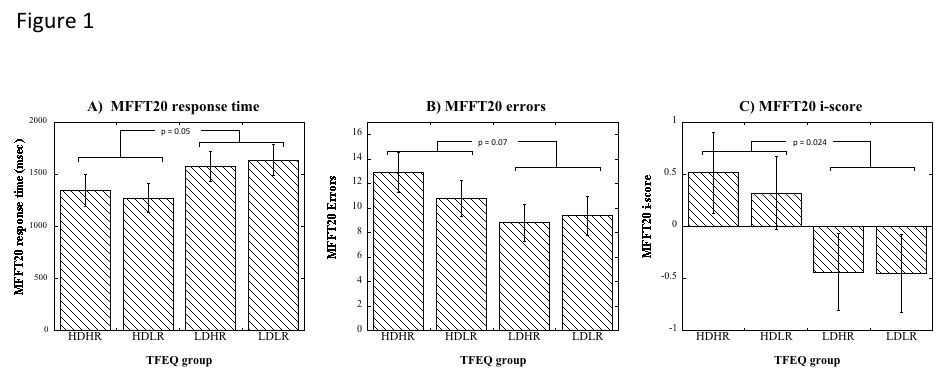 Figure 2.	Mean (±SEM) Stop Latencies on the Go No Go task for women classified as scoring higher on both TFEQ-D and TFEQ-R (HDHR), higher on TFEQ-D but lower on TFEQ-R (HDLR), lower on TFEQ-D but higher on TFEQ-R (LDHR) and lower on both scales (LDLR).  Numbers in each group are displayed below each group label.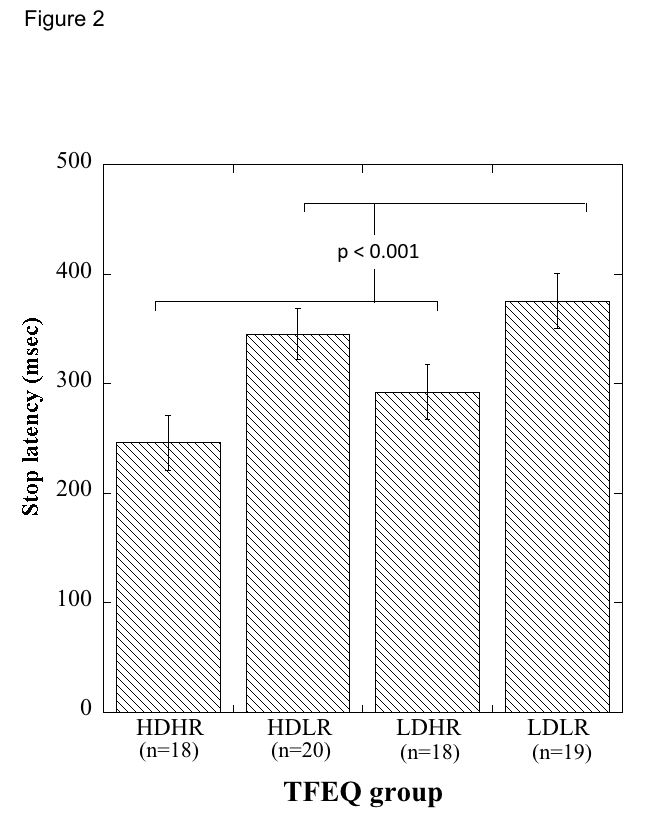 Figure 3.	Responses of women classified as scoring higher (solid bars) or lower (open bars) on the TFEQ-D scale depending on whether they were tested in the Controlled or Unrestricted eating conditions. (A) Average adjusted pumps measure from the BART task, (B) total scores on the BIS-11 and (C) scores on the Non-planning sub-scale of the BIS-11.  All data are mean ± SEM. Significant differences between TFEQ groups in each eating condition are indicated: * p<0.05, ** p<0.01.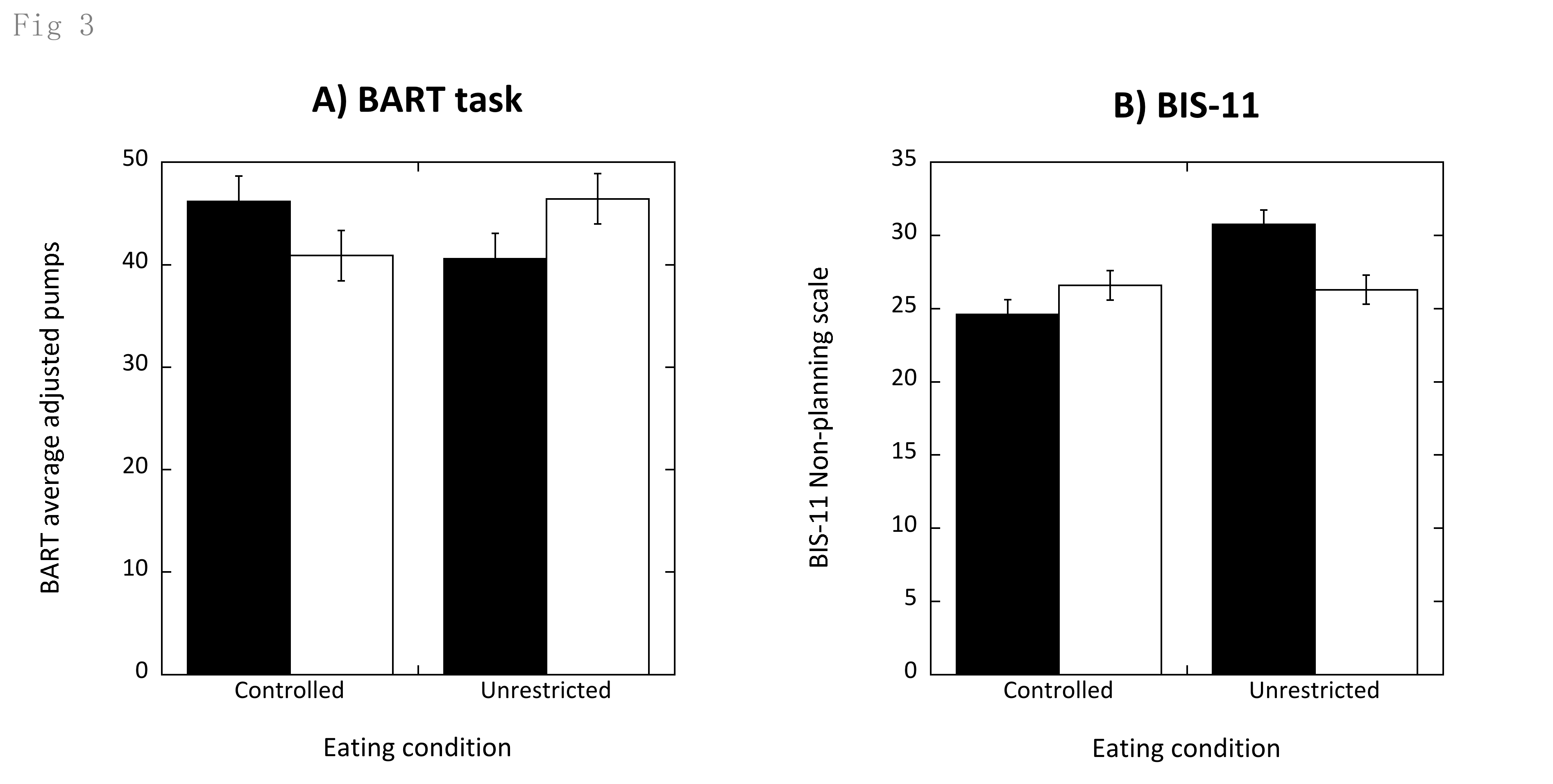 Eating conditionHDHRHDLRLDHRLDLRBMIControlled22.9 ± 0.924.2 ± 0.924.2 ± 0.821.1 ± 0.9Unrestricted22.8 ± 0.923.0 ± 0.922.6 ± 0.922.4 ± 0.9AgeControlled21.0 ± 0.220.7 ± 0.222.1 ± 0.221.8 ± 0.2Unrestricted23.9 ± 0.423.7 ± 0.622.1 ± 0.322.0 ± 0.3TFEQ-RControlled12.4 ± 0.83.5 ± 0.811.9 ± 0.93.6 ± 0.9Unrestricted12.7 ± 0.93.0 ± 0.911.7 ± 0.93.4 ± 0.8TFEQ-DControlled12.0 ± 0.511.7 ± 0.53.1 ± 0.53.4 ± 0.5Unrestricted12.8 ± 0.510.1 ± 0.53.6 ± 0.53.4 ± 0.5Eating conditionTFEQ GroupTFEQ GroupTFEQ GroupTFEQ GroupEating conditionHDHRHDLRLDHRLDLRControlled4034 ± 423 (10)3030 ± 581 (10)2706 ± 559 (10)3224 ± 467 (10)Unrestricted3635 ± 432 (9)2869 ± 483 (9)3095 ± 475 (10)2912 ± 517 (10)BIS-II measureEating conditionTFEQ GroupTFEQ GroupTFEQ GroupTFEQ GroupBIS-II measureEating conditionHDHRHDLRLDHRLDLRTotal ScoreControlled67.3 ± 2.068.2 ± 1.069.4 ± 3.466.3 ± 1.4Total ScoreUnrestricted75.7 ± 2.2 73.8 ± 2.367.8 ± 3.366.4 ± 2.3Attention subscaleControlled19.0 ± 1.118.5 ± 1.119.7 ± 0.716.2 ± 0.7Attention subscaleUnrestricted19.2 ± 0.918.9 ± 1.118.5 ± 1.017.3 ± 0.5Motoric subscaleControlled23.7 ± 1.025.0 ± 1.222.8 ± 1.523.7 ± 0.5Motoric subscaleUnrestricted24.2 ± 0.925.7 ± 1.224.2 ± 1.121.8 ± 1.2Non-planning subscaleControlled24.6 ± 1.024.7 ± 1.026.9 ± 2.226.4 ± 1.0Non-planning subscaleUnrestricted32.3 ± 1.529.2 ± 1.625.1 ± 1.627.5 ± 1.5 MFFT20MFFT20DDTGo No GoBARTBIS-11BIS-11BIS-11BIS-11Errorsi-scoreDDTGo No GoBARTTotalAttentionNon-planningMotorMFFT20 time-0.34**-0.82***0.180.160.03-0.11-0.00-0.18-0.01MFFT20 Errors-0.82***0.03-0.17-0.200.060.03-0.050.18MFFT20 i-score0.03-0.20-0.130.110.020.080.12DDT-0.05-0.03-0.210.13-0.23*-0.22*Go No Go-0.04-0.28*-0.33**-0.12-0.16BART-0.01-0.100.030.01BIS-11 Total0.49***0.76***0.69***BIS-11 Attention0.060.17BIS-11 Non planning0.21